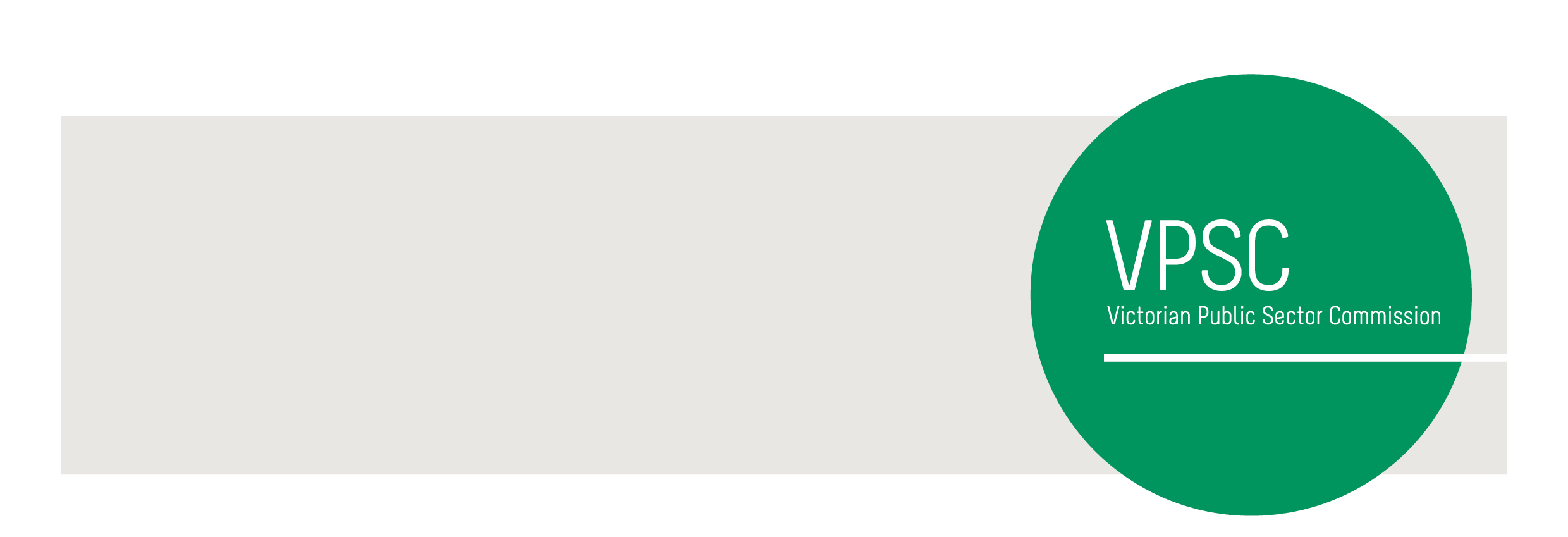 Applicant’s name:Position applied for:Referee’s name, title and organisation: Date: 	Phone No:Reference check conducted by: Adapted from the Reference Checking Form, Fair Work Ombudsman & the Reference Check Template, State Services AuthorityIntroductionIntroductionIntroductionIntroductionHello, I’m <my name> and I’m calling to conduct a reference check for <the applicant> who is being considered for a job in <my organisation>. Your details have been provided to me by <the applicant> and I would first like to check if you are prepared to provide a reference?Hello, I’m <my name> and I’m calling to conduct a reference check for <the applicant> who is being considered for a job in <my organisation>. Your details have been provided to me by <the applicant> and I would first like to check if you are prepared to provide a reference?Hello, I’m <my name> and I’m calling to conduct a reference check for <the applicant> who is being considered for a job in <my organisation>. Your details have been provided to me by <the applicant> and I would first like to check if you are prepared to provide a reference?Hello, I’m <my name> and I’m calling to conduct a reference check for <the applicant> who is being considered for a job in <my organisation>. Your details have been provided to me by <the applicant> and I would first like to check if you are prepared to provide a reference? Yes No Yes NoThe reference check will take approximately 10 minutes to complete. Is this a good time for you? If not, when is a convenient time for us to continue this conversation?The reference check will take approximately 10 minutes to complete. Is this a good time for you? If not, when is a convenient time for us to continue this conversation?The reference check will take approximately 10 minutes to complete. Is this a good time for you? If not, when is a convenient time for us to continue this conversation?The reference check will take approximately 10 minutes to complete. Is this a good time for you? If not, when is a convenient time for us to continue this conversation? Call back Proceed Call back ProceedThis reference will be used in the overall evaluation of <the applicant> and will affect whether he/she is selected for the job. The information you provide may be given to <the applicant> if requested. Do I have your permission to proceed?This reference will be used in the overall evaluation of <the applicant> and will affect whether he/she is selected for the job. The information you provide may be given to <the applicant> if requested. Do I have your permission to proceed?This reference will be used in the overall evaluation of <the applicant> and will affect whether he/she is selected for the job. The information you provide may be given to <the applicant> if requested. Do I have your permission to proceed?This reference will be used in the overall evaluation of <the applicant> and will affect whether he/she is selected for the job. The information you provide may be given to <the applicant> if requested. Do I have your permission to proceed? Yes No Yes No<Briefly explain the responsibilities of the job and the factors you will be assessing through the reference check><Briefly explain the responsibilities of the job and the factors you will be assessing through the reference check><Briefly explain the responsibilities of the job and the factors you will be assessing through the reference check><Briefly explain the responsibilities of the job and the factors you will be assessing through the reference check><Briefly explain the responsibilities of the job and the factors you will be assessing through the reference check><Briefly explain the responsibilities of the job and the factors you will be assessing through the reference check>General questions What is the nature of your relationship with <the applicant>? E.g. direct supervisorIn what capacity is/was <the applicant> employed by your organisation?What were the dates of <the applicant’s> employment?From:To:To:What duties and responsibilities does/did <the applicant> have?(If applicable.) What was <the applicant’s> reason for leaving? General performance questionsHow would you describe <the applicant’s> overall work performance?What would you say are <the applicant’s> strengths?What would you say are <the applicant’s> areas for improvement?Have you had any concerns with <the applicant’s> work performance? If yes:When were the issues identified? When were they discussed with the <the applicant>? What work is <the applicant> doing to improve?What progress has <the applicant> made?Can you comment on <the applicant’s>:professionalismintegrityimpartialityresponsiveness<insert any other relevant factors>Job-specific questions Job-specific questions <Ask questions related to each of the key selection criteria (KSC) and score answers out of 5: 
E.g. In this role, the applicant is required to be very well organised and be able to manage a very busy office. Please describe <the applicant’s> ability to organise their workload?><Ask questions related to each of the key selection criteria (KSC) and score answers out of 5: 
E.g. In this role, the applicant is required to be very well organised and be able to manage a very busy office. Please describe <the applicant’s> ability to organise their workload?><Ask questions related to each of the key selection criteria (KSC) and score answers out of 5: 
E.g. In this role, the applicant is required to be very well organised and be able to manage a very busy office. Please describe <the applicant’s> ability to organise their workload?><Ask questions related to each of the key selection criteria (KSC) and score answers out of 5: 
E.g. In this role, the applicant is required to be very well organised and be able to manage a very busy office. Please describe <the applicant’s> ability to organise their workload?>KSC 1<comment><comment><score/5>KSC 2KSC 3KSC 4KSC 5In closingIn closingWould you re-employ <the applicant>? Why/why not?Would you re-employ <the applicant>? Why/why not?Do you have any final comments?Do you have any final comments?Thank you for taking the time to provide feedback. If you wish to provide any further information, you can contact me on <phone number>.Thank you for taking the time to provide feedback. If you wish to provide any further information, you can contact me on <phone number>.Thank you for taking the time to provide feedback. If you wish to provide any further information, you can contact me on <phone number>.Thank you for taking the time to provide feedback. If you wish to provide any further information, you can contact me on <phone number>.